УДРУЖЕЊЕ ЛИКОВНИХ УМЕТНИКА СРБИЈЕ • ОСНОВАНО  1919 •
ASSOCIATION DES ARTS PLASTIQUES DE SERBIE •SULUJ - AIP - UNESCO •
11000 Београд, Уметнички павиљон “Цвијета Зузорић”, Мали Калемегдан бр.1 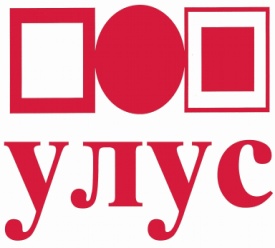 Секретаријат и кустос: 2621-585, тел/факс:262-8283
Галерија УЛУС, Кнез Михаилова 37, 2623-128, 2621-954, email:ulus.office @gmail.com 	www.ulus.rsМесто, датум: ____________________ годинеИме и презиме: ________________________________					ЈМБГ: ______________________________Пребивалиште (општина, место, улица и број): ______________________________Контакт телефон и Е-mail: _________________________________________	Секција УЛУС-а: __________________________________Број досијеа: ________________ИЗЈАВА УПОСТУПКУ ПРОВЕРЕ ИСПУЊЕНОСТИ УСЛОВА ЗА СТАТУС САМОСТАЛНОГ УМЕТНИКА – ОБЛАСТ ЛИКОВНА УМЕТНОСТПод материјалном и кривичном одговорношћу дајем следећуИЗЈАВУИмам држављанство Републике Србије.
Имам пребивалиште у _________________. Сваку промену дужан сам да пријавим у року од 3 дана.
Нисам осигуран по другом основу, нисам власник предузећа, радње агенције нити обављам другу регистровану делатност на основу које имам  обавезу плаћања доприноса за ПИО и здравсвено осигурање, нити сам корисник личне или породичне пензије.
Упознат сам са правилима о правдању уметничке активности и испуњавам услове утврђене Правилником о ближим условима, мерилима и критеријумима, као и поступку по захтевима лица за утврђивање статуса лица која самостално обављају уметничку или другу делатност у области културе.
Редовно извршавам обавезу подношења годишње пореске  пријаве надлежној општинској пореској управи.
Изјављујем да сам сагласан/а да се моји лични подаци у складу са одредбама Закона о заштити личних података могу прикупљати, обрађивати и чувати код УЛУС-а. (Правилник о евиденцији, прикупљању, обради, коришћењу и заштити личних података УЛУС, чл 15).Потпис уметника-цe